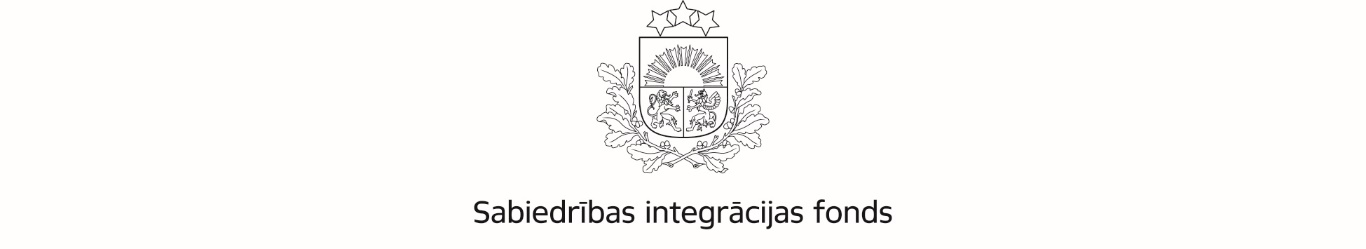 Latvijas valsts budžeta finansētās programmas “Atbalsts brīvprātīgo darbam”PROJEKTA STARPPOSMA/NOSLĒGUMA PĀRSKATSProjekta nosaukums:Projekta īstenotājs: Projekta līguma Nr. 2022.LV/BDP/__2022.LV/BDP/__2022.LV/BDP/__2022.LV/BDP/__Pārskata perioda sākuma un beigu datumsdd/mm/ggggdd/mm/ggggdd/mm/ggggdd/mm/ggggPārskatam pievienots  Projekta aktivitāšu norisi apliecinoši dokumentiAtbilstoši pārskata 4.punkta “Projekta aktivitātes” tabulas ailē “Pārskatam pievienotie pielikumi” norādītajam.     Projekta Finanšu atskaite  Projekta Valsts kases konta izdruka par pārskata periodā veiktajiem darījumiem un, ja attiecināms, projekta īstenotāja komercbankas maksājuma uzdevumi par īstenotāja veikto projekta priekšfinansēšanu, t.sk. attiecināmajām izmaksām, kas veiktas pirms projekta īstenošanas līguma noslēgšanas vai pirms projekta gala maksājuma saņemšanas.  Projekta izmaksas pamatojošo grāmatvedības dokumentu kopijas par pārskata periodu.   Projekta aktivitāšu norisi apliecinoši dokumentiAtbilstoši pārskata 4.punkta “Projekta aktivitātes” tabulas ailē “Pārskatam pievienotie pielikumi” norādītajam.     Projekta Finanšu atskaite  Projekta Valsts kases konta izdruka par pārskata periodā veiktajiem darījumiem un, ja attiecināms, projekta īstenotāja komercbankas maksājuma uzdevumi par īstenotāja veikto projekta priekšfinansēšanu, t.sk. attiecināmajām izmaksām, kas veiktas pirms projekta īstenošanas līguma noslēgšanas vai pirms projekta gala maksājuma saņemšanas.  Projekta izmaksas pamatojošo grāmatvedības dokumentu kopijas par pārskata periodu.   Projekta aktivitāšu norisi apliecinoši dokumentiAtbilstoši pārskata 4.punkta “Projekta aktivitātes” tabulas ailē “Pārskatam pievienotie pielikumi” norādītajam.     Projekta Finanšu atskaite  Projekta Valsts kases konta izdruka par pārskata periodā veiktajiem darījumiem un, ja attiecināms, projekta īstenotāja komercbankas maksājuma uzdevumi par īstenotāja veikto projekta priekšfinansēšanu, t.sk. attiecināmajām izmaksām, kas veiktas pirms projekta īstenošanas līguma noslēgšanas vai pirms projekta gala maksājuma saņemšanas.  Projekta izmaksas pamatojošo grāmatvedības dokumentu kopijas par pārskata periodu.   Projekta aktivitāšu norisi apliecinoši dokumentiAtbilstoši pārskata 4.punkta “Projekta aktivitātes” tabulas ailē “Pārskatam pievienotie pielikumi” norādītajam.     Projekta Finanšu atskaite  Projekta Valsts kases konta izdruka par pārskata periodā veiktajiem darījumiem un, ja attiecināms, projekta īstenotāja komercbankas maksājuma uzdevumi par īstenotāja veikto projekta priekšfinansēšanu, t.sk. attiecināmajām izmaksām, kas veiktas pirms projekta īstenošanas līguma noslēgšanas vai pirms projekta gala maksājuma saņemšanas.  Projekta izmaksas pamatojošo grāmatvedības dokumentu kopijas par pārskata periodu. 1. Projekta mērķis (aizpilda tikai noslēguma pārskatam)  sasniegts pilnībā sasniegts daļēji nav sasniegts  sasniegts pilnībā sasniegts daļēji nav sasniegts  sasniegts pilnībā sasniegts daļēji nav sasniegts  sasniegts pilnībā sasniegts daļēji nav sasniegtsJa plānotais projekta mērķis sasniegts daļēji vai nav sasniegts, sniegt detalizētu informāciju par projekta laikā faktiski sasniegto, norādot arī pamatotus iemeslus, kāpēc plānotais projekta mērķis netika sasniegts pilnībā un kādus pasākumus projekta īstenotājs tika veicis, lai sasniegtu projektā plānoto mērķi.Ja plānotais projekta mērķis sasniegts daļēji vai nav sasniegts, sniegt detalizētu informāciju par projekta laikā faktiski sasniegto, norādot arī pamatotus iemeslus, kāpēc plānotais projekta mērķis netika sasniegts pilnībā un kādus pasākumus projekta īstenotājs tika veicis, lai sasniegtu projektā plānoto mērķi.Ja plānotais projekta mērķis sasniegts daļēji vai nav sasniegts, sniegt detalizētu informāciju par projekta laikā faktiski sasniegto, norādot arī pamatotus iemeslus, kāpēc plānotais projekta mērķis netika sasniegts pilnībā un kādus pasākumus projekta īstenotājs tika veicis, lai sasniegtu projektā plānoto mērķi.Ja plānotais projekta mērķis sasniegts daļēji vai nav sasniegts, sniegt detalizētu informāciju par projekta laikā faktiski sasniegto, norādot arī pamatotus iemeslus, kāpēc plānotais projekta mērķis netika sasniegts pilnībā un kādus pasākumus projekta īstenotājs tika veicis, lai sasniegtu projektā plānoto mērķi.Ja plānotais projekta mērķis sasniegts daļēji vai nav sasniegts, sniegt detalizētu informāciju par projekta laikā faktiski sasniegto, norādot arī pamatotus iemeslus, kāpēc plānotais projekta mērķis netika sasniegts pilnībā un kādus pasākumus projekta īstenotājs tika veicis, lai sasniegtu projektā plānoto mērķi.2. Sasniegtā mērķa grupa  (aizpilda tikai noslēguma pārskatam)Atbilstoši projekta pieteikuma B5.punktā norādītajam2. Sasniegtā mērķa grupa  (aizpilda tikai noslēguma pārskatam)Atbilstoši projekta pieteikuma B5.punktā norādītajam2. Sasniegtā mērķa grupa  (aizpilda tikai noslēguma pārskatam)Atbilstoši projekta pieteikuma B5.punktā norādītajam2. Sasniegtā mērķa grupa  (aizpilda tikai noslēguma pārskatam)Atbilstoši projekta pieteikuma B5.punktā norādītajamFaktiskais mērķa grupas skaitsJa sasniegtā  mērķa grupa ir mazāka par plānoto vairāk kā par 10% no projekta pieteikumā norādītās, sniedziet informāciju, kāds tam iemesls un kādus pasākumus projekta īstenotājs tika veicis, lai sasniegtu projektā plānoto mērķa grupu.Ja sasniegtā  mērķa grupa ir mazāka par plānoto vairāk kā par 10% no projekta pieteikumā norādītās, sniedziet informāciju, kāds tam iemesls un kādus pasākumus projekta īstenotājs tika veicis, lai sasniegtu projektā plānoto mērķa grupu.Ja sasniegtā  mērķa grupa ir mazāka par plānoto vairāk kā par 10% no projekta pieteikumā norādītās, sniedziet informāciju, kāds tam iemesls un kādus pasākumus projekta īstenotājs tika veicis, lai sasniegtu projektā plānoto mērķa grupu.Ja sasniegtā  mērķa grupa ir mazāka par plānoto vairāk kā par 10% no projekta pieteikumā norādītās, sniedziet informāciju, kāds tam iemesls un kādus pasākumus projekta īstenotājs tika veicis, lai sasniegtu projektā plānoto mērķa grupu.Ja sasniegtā  mērķa grupa ir mazāka par plānoto vairāk kā par 10% no projekta pieteikumā norādītās, sniedziet informāciju, kāds tam iemesls un kādus pasākumus projekta īstenotājs tika veicis, lai sasniegtu projektā plānoto mērķa grupu.3. Aktivitāšu norises vieta: Pretim attiecīgajam reģionam norādīt pilsētu vai ciemuKurzemes3. Aktivitāšu norises vieta: Pretim attiecīgajam reģionam norādīt pilsētu vai ciemuLatgales3. Aktivitāšu norises vieta: Pretim attiecīgajam reģionam norādīt pilsētu vai ciemuRīgas3. Aktivitāšu norises vieta: Pretim attiecīgajam reģionam norādīt pilsētu vai ciemuVidzemes3. Aktivitāšu norises vieta: Pretim attiecīgajam reģionam norādīt pilsētu vai ciemuZemgales3. Aktivitāšu norises vieta: Pretim attiecīgajam reģionam norādīt pilsētu vai ciemuCits4. Projekta aktivitātesAtbilstoši projekta pieteikuma B6.punktā norādītajam4. Projekta aktivitātesAtbilstoši projekta pieteikuma B6.punktā norādītajamSniegt aprakstu par projektā īstenotajām aktivitātēm, norādot detalizētu informāciju par katras projekta aktivitātes norisi, konkrētu norises laiku un ilgumu, vietu, iesaistīto mērķa grupas skaitu, iesaistīto personālu, kā arī, ja attiecināms, informāciju par izmaiņām no plānotā.Sniegt aprakstu par projektā īstenotajām aktivitātēm, norādot detalizētu informāciju par katras projekta aktivitātes norisi, konkrētu norises laiku un ilgumu, vietu, iesaistīto mērķa grupas skaitu, iesaistīto personālu, kā arī, ja attiecināms, informāciju par izmaiņām no plānotā.Nr.Aktivitātes nosaukumsDetalizēts aktivitātes apraksts un rezultatīvie rādītāji(piemēram, tematika, ieviešanas metodes, norises vieta, norises laiks un  ilgums, dalībnieki, iesaistītais personāls u.c.)Lūdzam skaidrot atkāpes no plānotajiem aktivitātēm un rezultātiem (ja attiecināms).Pārskatam pievienotie pielikumi PiemērsPasākums:norises saturs;konkrēts norises laiks un ilgums;norises vieta;iesaistītā mērķa grupa un tās skaits;iesaistītais personāls.Sasniegtie ieguvumi/uzlabojumi attiecībā pret projekta nepieciešamības pamatojumā aprakstīto problēmu: apraksta aktivitātes īstenošanas rezultātā sasniegtos uzlabojumus, projekta īstenošanas rezultātā plānotās izmaiņas definētās problēmas risināšanā.5. Informācija par projekta publicitāti5. Informācija par projekta publicitātiSniegt informāciju, kā projekta īstenošanas pārskata periodā tika nodrošināta projekta publicitāte atbilstoši līguma 7.8.punkta nosacījumiem. Ja bijusi informācija interneta portālos, norādīt konkrēto publikāciju saites (pielikumā izdrukas nav jāsniedz).Sniegt informāciju, kā projekta īstenošanas pārskata periodā tika nodrošināta projekta publicitāte atbilstoši līguma 7.8.punkta nosacījumiem. Ja bijusi informācija interneta portālos, norādīt konkrēto publikāciju saites (pielikumā izdrukas nav jāsniedz).6. Secinājumi, ieteikumi, cita informācija (nav obligāti)6. Secinājumi, ieteikumi, cita informācija (nav obligāti)7. Attiecināmo izdevumu apliecinājums7. Attiecināmo izdevumu apliecinājumsApliecinu, ka:izdevumi projektā ir saistīti ar faktiski īstenotajām aktivitātēm un sasniegtajiem rezultātiem;ir ievērota normatīvajos aktos noteiktā līguma slēgšanas tiesību piešķiršanas procedūra (ja attiecināms) un noteiktie ierobežojumi šādu līgumu slēgšanai, tai skaitā ir aizpildīts normatīvajos aktos noteiktais apliecinājums par interešu konflikta neesamību;ir veikti visi nepieciešamie pasākumi, lai izvairītos no interešu konflikta situācijām;ir nodrošināta visu Projekta izdevumu grāmatvedības uzskaite atbilstoši normatīvajos aktos noteiktajām prasībām; projekta izdevumos iekļautā PVN summa nav atskaitīta kā priekšnodoklis Pievienotās vērtības nodokļa likuma XI nodaļā noteiktajā kārtībā;projekta ietvaros nav gūti ieņēmumi no maksas pakalpojumiem vai saimnieciskās darbības vai cita veida ieņēmumi, tai skaitā nav iekasēta dalības maksa no mērķa grupas par dalību projekta aktivitātēs;visi oriģinālie projekta dokumenti, tai skaitā izdevumus pamatojošie dokumenti, tiks glabāti saskaņā ar normatīvajos aktos noteiktajām prasībām un termiņiem;organizācija nav pasludināta par maksātnespējīgu, tai skaitā neatrodas sanācijas vai likvidācijas procesā, tās saimnieciskā darbība nav apturēta vai pārtraukta, nav uzsākta tiesvedība par tās darbības izbeigšanu vai maksātnespēju;Projekta finanšu atskaitē iekļautie izdevumi nav segti citu projektu ietvaros.Apņemos atmaksāt neizlietoto vai neatbilstoši izlietoto programmas finansējumu Līgumā noteiktajos gadījumos.Esmu informēts un piekrītu, ka kompetentās iestādes var veikt kontroles saskaņā ar Līguma 8.punktu.Apliecinu, ka:izdevumi projektā ir saistīti ar faktiski īstenotajām aktivitātēm un sasniegtajiem rezultātiem;ir ievērota normatīvajos aktos noteiktā līguma slēgšanas tiesību piešķiršanas procedūra (ja attiecināms) un noteiktie ierobežojumi šādu līgumu slēgšanai, tai skaitā ir aizpildīts normatīvajos aktos noteiktais apliecinājums par interešu konflikta neesamību;ir veikti visi nepieciešamie pasākumi, lai izvairītos no interešu konflikta situācijām;ir nodrošināta visu Projekta izdevumu grāmatvedības uzskaite atbilstoši normatīvajos aktos noteiktajām prasībām; projekta izdevumos iekļautā PVN summa nav atskaitīta kā priekšnodoklis Pievienotās vērtības nodokļa likuma XI nodaļā noteiktajā kārtībā;projekta ietvaros nav gūti ieņēmumi no maksas pakalpojumiem vai saimnieciskās darbības vai cita veida ieņēmumi, tai skaitā nav iekasēta dalības maksa no mērķa grupas par dalību projekta aktivitātēs;visi oriģinālie projekta dokumenti, tai skaitā izdevumus pamatojošie dokumenti, tiks glabāti saskaņā ar normatīvajos aktos noteiktajām prasībām un termiņiem;organizācija nav pasludināta par maksātnespējīgu, tai skaitā neatrodas sanācijas vai likvidācijas procesā, tās saimnieciskā darbība nav apturēta vai pārtraukta, nav uzsākta tiesvedība par tās darbības izbeigšanu vai maksātnespēju;Projekta finanšu atskaitē iekļautie izdevumi nav segti citu projektu ietvaros.Apņemos atmaksāt neizlietoto vai neatbilstoši izlietoto programmas finansējumu Līgumā noteiktajos gadījumos.Esmu informēts un piekrītu, ka kompetentās iestādes var veikt kontroles saskaņā ar Līguma 8.punktu.Projekta īstenotāja organizācijas vadītājs 				(vārds, uzvārds, amats)